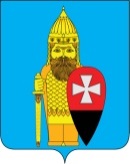 АДМИНИСТРАЦИЯ ПОСЕЛЕНИЯ ВОРОНОВСКОЕ В ГОРОДЕ МОСКВЕ ПОСТАНОВЛЕНИЕ26.03.2019 № 30Об утверждении отчета об исполнении муниципальной программы «Выборочный капитальный ремонт многоквартирныхжилых домов в 2018 году»   В соответствии с Федеральным законом от 06 октября 2003 года № 131-ФЗ «Об общих принципах организации местного самоуправления в Российской Федерации», частью 1 статьи 179 Бюджетного кодекса Российской Федерации, Законом города Москвы от 06 ноября 2002 года № 56 «Об организации местного самоуправления в городе Москве», в целях создания благоприятных условий проживания граждан администрация поселения Вороновское постановляет:   1. Утвердить отчет об исполнении муниципальной программы «Выборочный капитальный ремонт многоквартирных жилых домов в 2018 году» (приложение).   2. Опубликовать настоящее постановление в бюллетене «Московский муниципальный вестник» и разместить на официальном сайте администрации поселения Вороновское в информационно-телекоммуникационной сети «Интернет».   3. Контроль за исполнением настоящего постановления возложить на заместителя главы администрации поселения Вороновское Войтешонок Л.Ю.Глава администрациипоселения Вороновское                                                                     Е.П. ИвановПриложениек постановлению администрациипоселения Вороновское в городе Москвеот 26.03.2019 года № 30Отчет об исполнении муниципальной программы «Выборочный капитальный ремонт многоквартирных жилых домов в 2018 году»   Муниципальная программа «Выборочный капитальный ремонт многоквартирных жилых домов в 2018 году» (далее — программа) утверждена постановлением администрации поселения Вороновское от 28 ноября 2017 года № 144Целью программы:- обеспечение комфортных условий проживания жителей поселения;- приведение технических характеристик жилья в соответствие с требованиями, установленными нормативными  актами Российской Федерации и г. Москвы. Задачи программы:- качественное выполнение работ по ремонту мест общего пользования;- обеспечение нормативных эксплуатационных свойств отдельных конструктивных элементов;- повышение уровня комфорта условий проживания.   По данной муниципальной программе запланировано проведение ремонта в 8 многоквартирных жилых домах с общим числом подъездов - 26:   - пос. ЛМС, м-н «Центральный», дом № 20, подъезд № 1, 2, 3;   - пос. ЛМС, м-н «Центральный», дом № 27, подъезд № 1, 2, 3, 4, 5;   - пос. ЛМС, м-н «Центральный», дом № 16, подъезд № 1, 2, 3, 4, 5, 6;   - пос. ЛМС, м-н «Центральный», дом № 26, подъезд № 1, 2, 3, 4, 5;   - пос. ЛМС, м-н «Центральный», дом № 29, подъезд № 1, 2;   - пос. ЛМС, м-н «Солнечный городок», дома № 4, подъезды № 1, 2, 3, 4, 5.Общий объем финансирования на реализацию программы на 2018 год (план) за счет средств бюджета поселения Вороновское составляет - 9 951,31 тыс. руб.Общий объем финансирования выполненных работ на 2018 год по программе (факт) за счет средств бюджета поселения Вороновское составил – 9 145,82 тыс. руб.Уменьшение финансирование произошло за счет тендерного снижения по муниципальному контракту и в соответствии с фактически принятыми работами по ремонту подъездов.Реализация мероприятий в рамках муниципальной программы «Выборочный капитальный ремонт многоквартирных жилых домов на 2018 год» позволило улучшить состояние многоквартирного жилого фонда.Муниципальная программа «Выборочный капитальный ремонт многоквартирных жилых домов в 2018 году» выполнена в полном объеме.